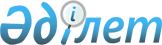 Об объявлении чрезвычайной ситуации природного характера местного масштаба
					
			Утративший силу
			
			
		
					Решение акима Джангельдинского района Костанайской области от 22 мая 2015 года № 2. Зарегистрировано Департаментом юстиции Костанайской области 28 мая 2015 года № 5625. Утратило силу решением акима Джангельдинского района Костанайской области от 28 сентября 2015 года № 4

      Сноска. Утратило силу решением акима Джангельдинского района Костанайской области от 28.09.2015 № 4 (вводится в действие со дня подписания).      В соответствии с подпунктом 13) пункта 1 статьи 33 Закона Республики Казахстан от 23 января 2001 года "О местном государственном управлении и самоуправлении в Республике Казахстан", подпунктом 2) пункта 3 и подпунктом 3) пункта 5 статьи 4, статьей 48 Закона Республики Казахстан от 11 апреля 2014 года "О гражданской защите", постановлением Правительства Республики Казахстан от 2 июля 2014 года №756 "Об установлении классификации чрезвычайных ситуаций природного и техногенного характера", на основании протокола заседания Комиссии по предупреждению и ликвидации чрезвычайных ситуаций при акимате Джангельдинского района от 21 мая 2015 года №3, в связи со сложившейся обстановкой на территории Джангельдинского района, в целях обеспечения жизнедеятельности населенных пунктов, аким Джангельдинского района РЕШИЛ:

       

1. Объявить на территории Джангельдинского района Костанайской области чрезвычайную ситуацию природного характера местного масштаба.

       

2. Ввести режим чрезвычайной ситуации функционирования районной территориальной подсистемы государственной системы гражданской защиты.

       

3. Контроль за исполнением настоящего решения возложить на заместителя акима Джангельдинского района Оспанова Ш.С.

       

4. Настоящее решение вводится в действие со дня его первого официального опубликования.                                                 А. Кенжегарин
					© 2012. РГП на ПХВ «Институт законодательства и правовой информации Республики Казахстан» Министерства юстиции Республики Казахстан
				